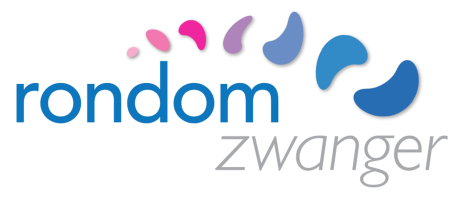 								Zorgpad HIVmevrouw:geboortedatum:case manager:							HIV consulent:										          folders; www.rondomzwanger.nl/folders/Partus		klinischKraambed	klinisch opname baby, geen borstvoedingweekProfessionalActieBeleidInformatie8verloskundigeintakegesprek□ folder zwanger (RIVM)□ folder PNS/PND (RIVM)□ groeigids zwanger (JGZ)□ folder echoscopie9 - 11echoscopiste SGgynaecoloogtermijnecho   bloed prikken:□ lab en zwangerenscreening       via HIV-consulent□ counseling PNS/PND□ op indicatie: PNS/PNDverloskundige en gynaecoloog: zorgpad opstellenverloskundige en gynaecoloog: zorgpad opstellenverloskundige en gynaecoloog: zorgpad opstellenverloskundige en gynaecoloog: zorgpad opstellen12op indicatie:echoscopiste SGgynaecoloogop indicatie: nekplooi meting/ NIPTbelafspraak uitslagen* zoveel mogelijk labafname combineren met interne13gyn / aa/ klin vlkcontrole□ zorgpad bespreken□ kraamzorg (HIV melden?)□ folder HIV en zwangerschap16 - 18gynaecoloogcontrole□ counselen SEO□ op indicatie:    erkenning regelen□ zwangerschapscursus19 - 20echoscopiste SG20 wekenecho□ bij c-ART gebruik of andere     indicatie GUO□ indien nog geen  c-ART:      c–ART starten24gynaecoloogcontrole□ flesvoeding□ OGTT27gyn / aa/ klin vlkcontrole□ Hb□ op indicatie: RAL□ ICC kinderarts□ folder kindsbewegingen□ folder pijnstilling□ aanbod  33 weken controle verloskundigen30echoscopiste SGgyn / aa/ klin vlk kraamzorg controle, uitslagengroeiecho□ op indicatie: anti-D□ voorlichtingsavond□ bevalplan□ intake kraamzorg33verloskundigen 1e lijnop indicatie: gynaecoloogcontrole□ advies kennismaken met 1e lijnsverloskundige indien nog niet gedaan35gynaecolooginternistechoscopiste SGcontrolegroeiecho□ modus partus bespreken     afh.  van viral load□ bevalplan bespreken□ belinstructies□ screening bij pasgeboren (RIVM) 37gyn / aa/ klin vlkcontrole□ medicatiebeleid partus via    internist□ gewicht bepalen39gynaecoloogcontrole□ definitieve modus partus    afh. van viral load40gyn / aa/ klin vlkcontrole□ serotiniteit bespreken□ folder serotiniteit41gynaecoloogcontrolevruchtwater/PI